DRAGON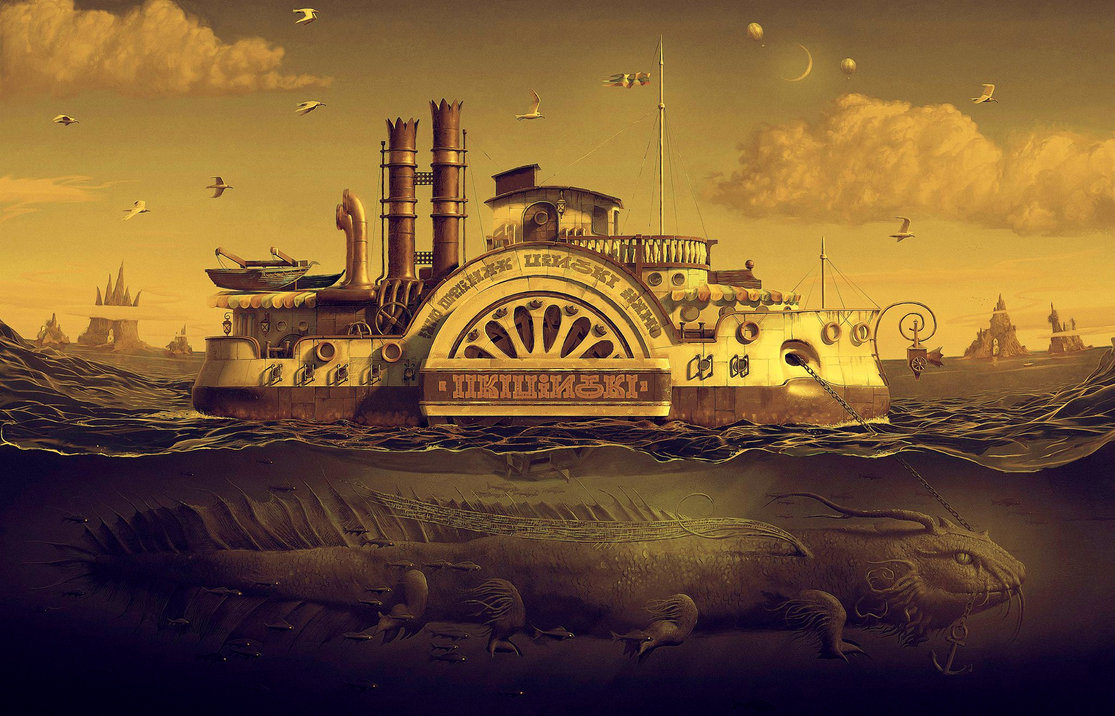 What can you see? What do you think is happening/has happened/will happen? What do you wonder? See think wonderWho owns this boat? Where is it from? Where is it going? Who travels on this boat?What can you see beneath the surface of the water? What is the creature called? Describe the creature. Consider its eyes, mouth, legs, tail and other details.What is the creature doing?Why does it have the anchor chain in its mouth? Has the creature been asked to pull the boat in this way? Is it under control or out of control?Where is it taking the boat?Why is it acting in this way? Why are the fish swimming alongside the creature? Who is in the hot air balloons? Write a 100 word story about this picture. Try to include some of the words on this page: Dragon vocabularyCredit: Andrew Ferez© Once Upon A Picture